APPLICATION FORM for opening an Account in the Guarantees of Origin Registration Database of DAPEEP(Ministerial decision ΥΠΕΝ/ΔΑΠΕΕΚ/81331/3661/ ΦΕΚ Β 4246/10.08.2022)SUPPORTIVE DOCUMENTS:Official documents of the legal form and status of the company Official document which authorises the declared person under legal representative to bind the company with his/her signature (original document and a translation in Greek)License to supply electricity issued by RAEWW (if Account Type is Supplier)Production Device Registration form (if Account Type is Producer)Official document which declares that the applicant owns an Account in a Registration Database for Guarantees of Origin operated by a designated Competent Body according to article 19 of Directive EU 2018/2001 or a Registry operator on behalf of the designated Competent Body (if applicable according to article 4 par.7 of Ministerial Decision)Know your Customer Questionnaire (in case that document under 5, above, is applicable)Place  Date   Name and signature of the legal representative of the company: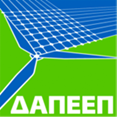 DAPEEP S.A.72 Kastoros Str, Piraeus  GR18545Tel: 211 8806755  email: go@dappep.gr,   info@dapeep.grINFORMATION ON THE APPLICANTINFORMATION ON THE APPLICANTINFORMATION ON THE APPLICANTINFORMATION ON THE APPLICANTCompany Name or Name and SurnameTrading name(s) (if trading under a different name to corporate name)Seat or residencyCountry / Address / Post CodePhone numberOrganisation number on national company registerTax Identification NumberTax Authority of registered officesLegal representative(authorized to sign on behalf of the company)Contact person (Name, email, phone number)Account Type(article 4 paragraph 7 of the Ministerial Decision)Producer              Supplier              Other        Specify : e-mail addressTo which will be sent by DAPEEP:the “Standard Terms and Conditions” to be signed and submitted to DAPEEPthe link providing access to the Registration Database for setting up log-in credentials with administration rights.e-mail addressTo which will be sent by DAPEEP:the “Standard Terms and Conditions” to be signed and submitted to DAPEEPthe link providing access to the Registration Database for setting up log-in credentials with administration rights.e-mail addressTo which will be sent by DAPEEP:the “Standard Terms and Conditions” to be signed and submitted to DAPEEPthe link providing access to the Registration Database for setting up log-in credentials with administration rights.